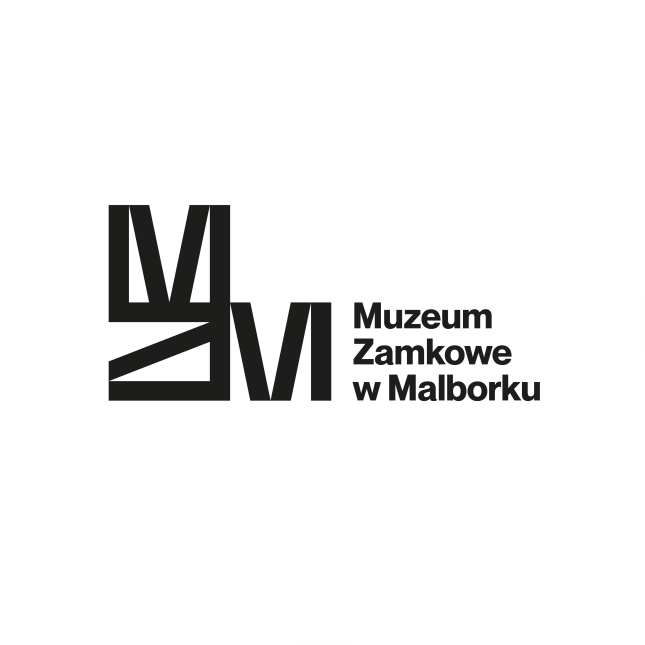 SPECYFIKACJA WARUNKÓW ZAMÓWIENIADLAPOSTĘPOWANIA O UDZIELENIE ZAMÓWIENIA PUBLICZNEGOPROWADZONEGO W TRYBIE PRZETARGU NIEOGRANICZONEGOogłoszonego zgodnie z postanowieniami ustawyz dnia 11 września 2019 r. Prawo zamówień publicznychktórego przedmiotem jest:„Opracowanie i udostępnianie systemu oprowadzania audiowizualnego z aplikacjąna urządzenia mobilne w Muzeum Zamkowym w Malborku, Zamku w Kwidzynie 
i Zamku w Sztumie.”Zatwierdził w dniu 29.10.2021 r.:                                              D Y R E K T O R                                                                                              Muzeum Zamkowego w Malborku                                                                                                       dr hab.  Janusz Trupinda                                                                                                                     /podpisano kwalifikowalnym podpisem elektronicznym/Ilekroć w treści niniejszej Specyfikacji Warunków Zamówienia (dalej: SWZ) wskazano akty prawne należy przyjąć, że zostały one przywołane w brzmieniu aktualnym na dzień wszczęcia przedmiotowego postępowaniaDział INazwa oraz adres zamawiającego, numer telefonu, adres poczty elektronicznej oraz strony internetowej prowadzonego postępowaniaZamawiającym jest Muzeum Zamkowe w Malborku, ul. Starościńska 1, 82-200 MalborkNumer telefonu: 55 647 08 02 Adres poczty elektronicznej: zamowienia@zamek.malbork.pl.Adres strony internetowej prowadzonego postępowania, na której udostępniane będą zmiany i wyjaśnienia treści SWZ oraz inne dokumenty zamówienia bezpośrednio związane z postępowaniem: https://bip.zamek.malbork.pl/przetargi/40.Dział IITryb udzielenia zamówienia oraz kwalifikacja podmiotowa wykonawcy po badaniu i ocenie ofertPostępowanie prowadzone jest w trybie przetargu nieograniczonego, zgodnie z art. 132 ustawy z dnia 11 września 2019 r. Prawo zamówień publicznych zwaną w dalszej części SWZ Ustawą lub Pzp.W przedmiotowym postępowaniu, Zamawiający najpierw dokona badania i oceny ofert, a następnie dokona kwalifikacji podmiotowej wykonawcy, którego oferta została najwyżej oceniona, w zakresie braku podstaw wykluczenia oraz spełnienia warunków udziału w postępowaniu.Dział IIIOpis przedmiotu zamówieniaPrzedmiotem zamówienia są usługi polegające na opracowaniu i udostępnianiu systemu oprowadzania audiowizualnego z aplikacją na urządzenia mobilne w Muzeum Zamkowym w Malborku, Zamku w Kwidzynie i Zamku w Sztumie.Szczegółowy opis przedmiotu zamówienia oraz wymagania Zamawiającego względem przedmiotu zamówienia zostały określone w: Załączniku nr 2 do SWZ: opis przedmiotu zamówienia,Załączniku nr 3 do SWZ: wzór umowy.Nazwa i kod wg Wspólnego Słownika Zamówień (CPV): 79342320-2 usługi w zakresie obsługi klientówDodatkowe kody (CPV): 32353000-2 - nagrania dźwiękowe79540000-1 - usługi w zakresie tłumaczeń ustnych32321200-1 - urządzenia audiowizualneZamawiający nie dopuszcza składania ofert częściowych.Wymagania dotyczące zatrudnienia na podstawie umowy o pracę: Zgodnie z art. 95 ust. 1 Pzp, Zamawiający wymaga od Wykonawcy (lub podwykonawcy w rozumieniu art. 7 pkt 27) Pzp) zatrudnienia na podstawie stosunku pracy osób wykonujących czynności polegające na wydawaniu i przyjmowaniu audioprzewodników.Sposób dokumentowania zatrudnienia ww. osób, uprawnienia Zamawiającego w zakresie kontroli spełniania przez Wykonawcę powyższych wymagań oraz sankcje z tytułu niespełnienia tych wymagań określa wzór umowy stanowiący załącznik nr 3 do SWZ.Zamawiający wskazuje następujące powody niedokonania podziału zamówienia na części:Zamówienie nie zostało podzielone na części ze względów technicznych, organizacyjnych oraz ekonomicznych. Sposób realizacji wszystkich składowych zamówienia i jego charakter wymaga, bowiem realizacji przez jednego wykonawcę. Rozproszenie podmiotów w przypadku przedmiotowego zamówienia jest niemożliwe z uwagi na konieczność zachowania spójności w wykonaniu poszczególnych zadań objętych zamówieniem. Zdaniem Zamawiającego koordynacja działań różnych wykonawców, mogłaby uniemożliwić należyte wykonanie zamówienia. Kontent składający się na treść narracji dźwiękowej i wizualnej odtwarzany w audioprzewodników związany jest ściśle z infrastrukturą materialnego zabezpieczenia prawnego i właściwego funkcjonowania systemu. Wprowadzanie zmian w audioprzewodniku wymaga zarówno zmiany treści kontentu audioprzewodnika, jak i sposobu wyzwalania poszczególnych jego fragmentów, w sposób zintegrowany z nadajnikami. Tak, więc ścisła współzależność treści ze sposobem ich wyzwalania w sprzęcie audio przewodnika, wyklucza dzielenie zamówienia na części. Dynamika zachodzących zmian w trasie turystycznej spowodowana jest otwieraniem znacznej ilości nowych wystaw czasowych (w okresie roku), oraz zmianami zachodzącymi dość często na wystawach długoterminowych. Każda zamiana na trasie turystycznej, pociąga za sobą konieczność zmiany nawigacji – podpowiedzi i wskazówek zarówno słownych jak i wizualnych. Sytuację komplikuje fakt, iż w przypadku przygotowywania nowej wystawy umiejscowionej w amfiladowo zlokalizowanej przestrzeni, należy tak poprowadzić trasę turystyczną, by nie pominąć żadnej przestrzeni i jednocześnie umożliwić czasowe zamknięcie przygotowywanej przestrzeni wystawienniczej a dodatkowo – wrócić do przerwanej narracji stanowiącej logiczną całość prezentacji muzeum. Osoby zajmujące się wydawaniem i przyjmowaniem  audioprzewodników są zarówno odpowiedzialne za ich prawidłowe działanie, jakość i poprawność kontentu audioprzewodnika, codziennej weryfikacji systemu oprowadzania oraz nadzoru w przypadku nagłej nieprzewidzianej zmiany trasy zwiedzania i również dlatego też nie można podzielić zamówienia na części.Dział IVTermin wykonania zamówieniaTermin wykonania zamówienia: 12 miesięcy lub do wyczerpania kwoty umownej, licząc od dnia zawarcia umowy, przy czym:Wszystkie scenariusze, tłumaczenia i nagrania dla Muzeum Zamkowego w Malborku, Zamku w Kwidzynie i Zamku w Sztumie  winny zostać przez Wykonawcę wykonane i zainstalowane we wszystkich urządzeniach odsłuchowych (audioprzewodnikach) do 45 dni kalendarzowych, licząc od dnia zawarcia umowy.Dział VPodstawy wykluczenia oraz warunki udziału w postępowaniuO udzielenie zamówienia mogą się ubiegać Wykonawcy, którzy:nie podlegają wykluczeniu na podstawie przesłanek określonych w pkt. 2 niniejszego Działu SWZ,spełniają warunki udziału w postępowaniu, określone w pkt. 3 niniejszego Działu SWZ.Zamawiający wykluczy z postępowania Wykonawcę w przypadkach, o których mowa w:art. 108 ust. 1 pkt 1) - 6) Pzp (obligatoryjne przesłanki wykluczenia),art. 109 ust. 1 pkt 8) i 10) Pzp (fakultatywne przesłanki wykluczenia).Warunki udziału w postępowaniu określone przez Zamawiającego:W postępowaniu o udzielenie zamówienia publicznego udział mogą brać Wykonawcy, którzy spełniają warunek udziału w zakresie zdolności technicznej lub zawodowej, tj. Zamawiający wymaga, aby Wykonawca w okresie ostatnich 3 lat liczonych wstecz od dnia w którym upływa termin składania ofert, a jeżeli okres prowadzenia działalności jest krótszy - w tym okresie wykonał należycie, a w przypadku świadczeń powtarzających się lub ciągłych - wykonuje należycie, co najmniej jedną (1) usługę, polegającą na opracowaniu ścieżek lektorskich z udźwiękowieniem wraz z udostępnieniem systemu oprowadzania audiowizualnego turystów, o wartości usługi nie  mniejszej niż 1 000 000,00 zł brutto (słownie: jeden milion złotych), wykonaną lub nadal wykonywaną w ramach jednej (1) umowy, gdzie udostępnienie systemu oprowadzania audiowizualnego turystów obejmowało nieprzerwanie okres co najmniej 10 miesięcy.W odniesieniu do warunku, o którym mowa w pkt. 3.1 powyżej, Wykonawcy wspólnie ubiegający się o udzielenie zamówienia mogą polegać na zdolnościach tych z Wykonawców, którzy wykonają usługi, do realizacji których te zdolności są wymagane.Wykonawcy wspólnie ubiegający się o udzielenie zamówienia dołączają do oferty oświadczenie, z którego wynika, które usługi wykonają poszczególni Wykonawcy - wzór oświadczenia stanowi załącznik nr 5 do SWZ.Wykonawca może w celu potwierdzenia spełniania warunków udziału w postępowaniu, w stosownych sytuacjach oraz w odniesieniu do konkretnego zamówienia, lub jego części, polegać na zdolnościach technicznych lub zawodowych podmiotów udostępniających zasoby, niezależnie od charakteru prawnego łączących go z nimi stosunków prawnych.W odniesieniu do warunków dotyczących doświadczenia, Wykonawcy mogą polegać na zdolnościach podmiotów udostępniających zasoby, jeśli podmioty te wykonają usługi, do realizacji których te zdolności są wymagane.Wykonawca, który polega na zdolnościach podmiotów udostępniających zasoby, składa, wraz z ofertą, zobowiązanie podmiotu udostępniającego zasoby do oddania mu do dyspozycji niezbędnych zasobów na potrzeby realizacji danego zamówienia lub inny podmiotowy środek dowodowy potwierdzający, że Wykonawca realizując zamówienie, będzie dysponował niezbędnymi zasobami tych podmiotów.Zobowiązanie podmiotu udostępniającego zasoby, o którym mowa w pkt 4.2. powyżej potwierdza, że stosunek łączący Wykonawcę z podmiotami udostępniającymi zasoby gwarantuje rzeczywisty dostęp do tych zasobów oraz określa w szczególności:zakres dostępnych Wykonawcy zasobów podmiotu udostępniającego zasoby,sposób i okres udostępnienia Wykonawcy i wykorzystania przez niego zasobów podmiotu udostępniającego te zasoby przy wykonywaniu zamówienia,czy i w jakim zakresie podmiot udostępniający zasoby, na zdolnościach którego Wykonawca polega w odniesieniu do warunków udziału w postępowaniu dotyczących doświadczenia, zrealizuje usługi, których wskazane zdolności dotyczą.Zamawiający ocenia, czy udostępniane Wykonawcy przez podmioty udostępniające zasoby zdolności techniczne lub zawodowe, pozwalają na wykazanie przez Wykonawcę spełniania warunków udziału w postępowaniu, o których mowa w pkt. 3 powyżej, a także bada, czy nie zachodzą wobec tego podmiotu przesłanki wykluczenia, które zostały przewidziane względem Wykonawcy w pkt. 2 powyżej.Jeżeli zdolności techniczne lub zawodowe podmiotu udostępniającego zasoby nie potwierdzają spełniania przez Wykonawcę warunków udziału w postępowaniu lub zachodzą wobec tego podmiotu podstawy wykluczenia, Zamawiający żąda, aby Wykonawca w terminie określonym przez Zamawiającego zastąpił ten podmiot innym podmiotem lub podmiotami albo wykazał, że samodzielnie spełnia warunki udziału w postępowaniu.Wykonawca nie może, po upływie terminu składania ofert, powoływać się na zdolności podmiotów udostępniających zasoby, jeżeli na etapie składania ofert nie polegał on w danym zakresie na zdolnościach podmiotów udostępniających zasoby.Dział VIOświadczenie z art. 125 ust. 1 PzpWraz z ofertą Wykonawca składa oświadczenie, o którym mowa w art. 125 ust. 1 Pzp, 
o niepodleganiu wykluczeniu z postępowania (Dział V pkt 2 SWZ) oraz spełnianiu warunku udziału w postępowaniu (Dział V pkt 3 SWZ) - zgodnie z załącznikiem nr 4 do SWZ. Oświadczenie, o którym mowa w pkt. 1 niniejszego Działu SWZ, składa się na formularzu jednolitego europejskiego dokumentu zamówienia (dalej JEDZ), zgodnie z poniższymi zasadami:Wykonawca wypełnia JEDZ, tworząc dokument w postaci elektronicznej. Przy wypełnianiu JEDZ Wykonawca może korzystać z narzędzia ESPD (JEDZ/ESPD) lub innych dostępnych narzędzi lub oprogramowania, które umożliwiają wypełnienie JEDZ i utworzenie dokumentu w postaci elektronicznej, w szczególności w jednym z formatów przewidzianych w Dziale XI SWZ.Wykonawcy, korzystając z serwisu eESPD, zobowiązani są wypełnić utworzoną przez Zamawiającego, poprzez serwis eESPD elektroniczną wersję formularz JEDZ (plik xml. stanowi załącznik nr 4 do SWZ).Serwis eESPD został udostępniony przez Urząd Zamówień Publicznych pod adresem: https://espd.uzp.gov.pl/.Instrukcja wypełniania formularza jednolitego europejskiego dokumentu zamówienia dostępna jest na stronie Urzędu Zamówień Publicznych pod adresem:https://www.uzp.gov.pl/__data/assets/pdf_file/0026/45557/Jednolity-Europejski-Dokument-Zamowienia-instrukcja-2021.01.20.pdf.Po stworzeniu lub wygenerowaniu przez wykonawcę dokumentu JEDZ w postaci elektronicznej, Wykonawca podpisuje dokument kwalifikowanym podpisem elektronicznym.Składając JEDZ, Wykonawcy zobowiązani są wypełnić:Część II: Informacje dotyczące Wykonawcy:sekcję A: Informacje na temat Wykonawcy (z wyłączeniem punktu dotyczącego zamówienia zastrzeżonego)sekcję B: Informacje na temat przedstawicieli Wykonawcysekcję C: Informacje na temat polegania na zdolności innych podmiotów,sekcję D: Informacje dotyczące podwykonawców, na których zdolności Wykonawca nie polegaCzęść III: Podstawy wykluczenia:sekcję A: Podstawy związane z wyrokami skazującymi za przestępstwosekcję B: Podstawy związane z płatnością podatków lub składek na ubezpieczenie społecznesekcję C: Podstawy związane z niewypłacalnością, konfliktem interesów lub wykroczeniami zawodowymi, ograniczając się w ramach sekcji C do oświadczeń, w zakresie wskazanym poniżej:„naruszenie obowiązków w dziedzinie prawa ochrony środowiska”„naruszenie obowiązków w dziedzinie prawa socjalnego”„naruszenie obowiązków w dziedzinie prawa pracy”„porozumienia z innymi Wykonawcami mające na celu zakłócenie konkurencji”„bezpośrednie lub pośrednie zaangażowanie w przygotowanie przedmiotowego postępowania o udzielenie zamówienia”„winien wprowadzenia w błąd, zatajenia informacji lub niemożności przedstawienia wymaganych dokumentów lub uzyskania poufnych informacji na temat przedmiotowego postępowania”sekcję D: Podstawy wykluczenia o charakterze wyłącznie krajowymCzęść IV: Kryteria kwalifikacji: sekcja ɑ: Ogólne oświadczenie dotyczące wszystkich kryteriów kwalifikacjiCzęść VI: Oświadczenia końcowe (należy wskazać datę, miejsce).W przypadku wspólnego ubiegania się o zamówienie przez wykonawców, oświadczenie, o którym mowa w pkt. 1 powyżej, składa każdy z wykonawców. Oświadczenia te potwierdzają brak podstaw wykluczenia oraz spełnianie warunków udziału w postępowaniu w zakresie, w jakim każdy z wykonawców wykazuje spełnianie warunków udziału w postępowaniu.Wykonawca, w przypadku polegania na zdolnościach podmiotów udostępniających zasoby, przedstawia, wraz z oświadczeniem, o którym mowa w pkt. 1 powyżej, także oświadczenie podmiotu udostępniającego zasoby, potwierdzające brak podstaw wykluczenia tego podmiotu oraz odpowiednio spełnianie warunków udziału w postępowaniu, w zakresie, w jakim Wykonawca powołuje się na jego zasoby.Dział VIIInformacja o podmiotowych środkach dowodowychWykonawca, którego oferta zostanie najwyżej oceniona, zostanie wezwany do złożenia w wyznaczonym terminie, nie krótszym niż 10 dni od dnia wezwania następujących podmiotowych środków dowodowych, w celu wykazania braku podstaw wykluczenia z postępowania, o których mowa w pkt. 2 Działu V SWZ (aktualnych na dzień ich złożenia):Informacji z Krajowego Rejestru Karnego w zakresie art. 108 ust. 1 pkt 1) i 2) Pzp, sporządzonej nie wcześniej niż 6 miesięcy przed jej złożeniem,Informacji z Krajowego Rejestru Karnego w zakresie art. 108 ust. 1 pkt 4) Pzp, dotyczącej orzeczenia zakazu ubiegania się o zamówienie publiczne tytułem środka karnego, sporządzonej nie wcześniej niż 6 miesięcy przed jej złożeniem,Oświadczenie wykonawcy, w zakresie art. 108 ust. 1 pkt 5) Pzp, o braku przynależności do tej samej grupy kapitałowej w rozumieniu ustawy z dnia 16 lutego 2007 r. o ochronie konkurencji i konsumentów, z innym wykonawcą, który złożył odrębną ofertę, albo oświadczenia wykonawcy o przynależności do tej samej grupy kapitałowej wraz z dokumentami lub informacjami potwierdzającymi przygotowanie oferty niezależnie od innego wykonawcy należącego do tej samej grupy kapitałowej (wzór oświadczenia będzie przekazany przez Zamawiającego wraz z wezwaniem, o którym mowa w pkt. 1 powyżej),Oświadczenia wykonawcy o aktualności informacji zawartych w oświadczeniu, o którym mowa w art. 125 ust. 1 Pzp, w zakresie podstaw wykluczenia z postępowania wskazanych przez Zamawiającego, o których mowa w: art. 108 ust. 1 pkt 3) Pzp, art. 108 ust. 1 pkt 4) Pzp (dotyczących orzeczenia zakazu ubiegania się o zamówienie publiczne tytułem środka zapobiegawczego), art. 108 ust. 1 pkt 5) Pzp (dotyczących zawarcia z innymi Wykonawcami porozumienia mającego na celu zakłócenie konkurencji), art. 108 ust. 1 pkt 6) Pzp, art. 109 ust. 1 pkt 8) i 10) Pzp. Wzór oświadczenia będzie przekazany przez Zamawiającego wraz z wezwaniem, o którym mowa w pkt. 1 powyżej.Jeżeli Wykonawca ma siedzibę lub miejsce zamieszkania poza granicami Rzeczypospolitej Polskiej, zamiast Informacji z Krajowego Rejestru Karnego, o której mowa w pkt. 1.1 i 1.2. powyżej, składa informację z odpowiedniego rejestru, takiego jak rejestr sądowy, albo, w przypadku braku takiego rejestru, inny równoważny dokument wydany przez właściwy organ sądowy lub administracyjny kraju, w którym Wykonawca ma siedzibę lub miejsce zamieszkania, w zakresie podstawy wykluczenia, o którym mowa w pkt. 1.1. i 1.2. powyżej (dokument ten winien zostać wystawiony nie wcześniej niż 6 miesięcy przed jego złożeniem).Jeżeli w kraju, w którym Wykonawca ma siedzibę lub miejsce zamieszkania, nie wydaje się dokumentów, o których mowa w pkt. 2 niniejszego Działu, lub gdy dokumenty te nie odnoszą się do wszystkich przypadków, o których mowa w art. 108 ust. 1 pkt 1), 2) i 4) Pzp, zastępuje się je odpowiednio w całości lub w części dokumentem zawierającym odpowiednio oświadczenie Wykonawcy, ze wskazaniem osoby albo osób uprawnionych do jego reprezentacji lub oświadczenie osoby, której dokument miał dotyczyć, złożone pod przysięgą, lub, jeżeli w kraju, w którym Wykonawca ma siedzibę lub miejsce zamieszkania nie ma przepisów o oświadczeniu pod przysięgą, złożone przed organem sądowym lub administracyjnym, notariuszem, organem samorządu zawodowego lub gospodarczego, właściwym ze względu na siedzibę lub miejsce zamieszkania wykonawcy (dokument ten winien zostać wystawiony nie wcześniej niż 6 miesięcy przed jego złożeniem).Wykonawca, którego oferta zostanie najwyżej oceniona, zostanie wezwany do złożenia w wyznaczonym terminie, nie krótszym niż 10 dni od dnia wezwania następujących podmiotowych środków dowodowych, w celu wykazania spełniania warunków udziału w postępowaniu określonych przez Zamawiającego w Dziale V pkt 3 SWZ (aktualnych na dzień ich złożenia):wykazu usług wykonanych, a w przypadku świadczeń powtarzających się lub ciągłych - wykonywanych, w okresie ostatnich 3 lat, a jeżeli okres prowadzenia działalności jest krótszy - w tym okresie, wraz z podaniem ich wartości, przedmiotu, dat wykonania i podmiotów, na rzecz których usługi zostały wykonane lub są wykonywane, wraz z dowodami określającymi, czy usługi wykazane w wykazie usług zostały wykonane lub są wykonywane należycie, przy czym dowodami, o których mowa powyżej, są referencje bądź inne dokumenty sporządzone przez podmiot, na rzecz którego usługi zostały wykonane, a w przypadku świadczeń powtarzających się lub ciągłych są wykonywane, a jeżeli Wykonawca z przyczyn niezależnych od niego nie jest w stanie uzyskać tych dokumentów - oświadczenie wykonawcy (wzór wykazu usług będzie przekazany przez Zamawiającego wraz z wezwaniem, o którym mowa powyżej w pkt. 3);w przypadku świadczeń powtarzających się lub ciągłych nadal wykonywanych referencje bądź inne dokumenty potwierdzające ich należyte wykonanie powinny być wystawione w okresie ostatnich 3 miesięcy,okres wskazany w latach w pkt. 3.1. Dział V SWZ oraz pkt. 3.1. i pkt. 3.1.1. powyżej, liczy się wstecz od dnia, w którym upływa termin składania ofert.w przypadku, gdy wartość usługi wykazanej w dokumentach, o których mowa w pkt. 3.1. i pkt. 3.1.1. powyżej zostanie podana w walucie innej niż PLN, Zamawiający, w celu oceny spełnienia warunku udziału, przeliczy jej wartość wg średniego kursu Narodowego Banku Polskiego na dzień, w którym opublikowano ogłoszenie o zamówieniu w Dzienniku Urzędowym Unii Europejskiej. Jeżeli w dniu opublikowania ogłoszenia o zamówieniu w Dzienniku Urzędowym Unii Europejskiej, Narodowy Bank Polski nie opublikuje tabeli kursów walut, Zamawiający przyjmie kurs przeliczeniowy według ostatniej tabeli kursów NBP, opublikowanej przed dniem publikacji ogłoszenia o zamówieniu w Dzienniku Urzędowym Unii Europejskiej.Wykonawca nie podlega wykluczeniu w okolicznościach określonych w art. 108 ust. 1 pkt 1), 2) i 5) Pzp, jeżeli udowodni Zamawiającemu, że spełnił łącznie następujące przesłanki:naprawił lub zobowiązał się do naprawienia szkody wyrządzonej przestępstwem, wykroczeniem lub swoim nieprawidłowym postępowaniem, w tym poprzez zadośćuczynienie pieniężne,wyczerpująco wyjaśnił fakty i okoliczności związane z przestępstwem, wykroczeniem lub swoim nieprawidłowym postępowaniem oraz spowodowanymi przez nie szkodami, aktywnie współpracując odpowiednio z właściwymi organami, w tym organami ścigania, lub Zamawiającym,podjął konkretne środki techniczne, organizacyjne i kadrowe, odpowiednie dla zapobiegania dalszym przestępstwom, wykroczeniom lub nieprawidłowemu postępowaniu, w szczególności:zerwał wszelkie powiązania z osobami lub podmiotami odpowiedzialnymi za nieprawidłowe postępowanie wykonawcy,zreorganizował personel,wdrożył system sprawozdawczości i kontroli,utworzył struktury audytu wewnętrznego do monitorowania przestrzegania przepisów, wewnętrznych regulacji lub standardów,wprowadził wewnętrzne regulacje dotyczące odpowiedzialności i odszkodowań za nieprzestrzeganie przepisów, wewnętrznych regulacji lub standardów.Zamawiający oceni, czy podjęte przez Wykonawcę czynności, o których mowa w pkt. 4.1. - 4.3. powyżej, są wystarczające do wykazania jego rzetelności, uwzględniając wagę i szczególne okoliczności czynu Wykonawcy. Jeżeli podjęte przez wykonawcę czynności, o których mowa w pkt. 4.1. - 4.3. powyżej, nie są wystarczające do wykazania jego rzetelności, Zamawiający wyklucza Wykonawcę.W okolicznościach wskazanych w pkt. 4.1. - 4.3. powyżej, Wykonawca zobowiązany jest do wypełnienia stosownych rubryk w JEDZ.Zamawiający nie będzie wzywał do złożenia podmiotowych środków dowodowych, jeżeli może je uzyskać za pomocą bezpłatnych i ogólnodostępnych baz danych, w szczególności rejestrów publicznych w rozumieniu ustawy z dnia 17 lutego 2005 r. o informatyzacji działalności podmiotów realizujących zadania publiczne, o ile Wykonawca wskazał w oświadczeniu, o którym mowa w art. 125 ust. 1 Pzp (Dział VI SWZ), dane umożliwiające dostęp do tych środków.W zakresie nieuregulowanym Pzp lub SWZ do oświadczeń i dokumentów składanych przez Wykonawcę w postępowaniu zastosowanie mają w szczególności przepisy:rozporządzenia Ministra Rozwoju Pracy i Technologii z dnia 23 grudnia 2020 r. w sprawie podmiotowych środków dowodowych oraz innych dokumentów lub oświadczeń, jakich może żądać zamawiający od wykonawcy, rozporządzenia Prezesa Rady Ministrów z dnia 30 grudnia 2020 r.  w sprawie sposobu sporządzania i przekazywania informacji oraz wymagań technicznych dla dokumentów elektronicznych oraz środków komunikacji elektronicznej w postępowaniu o udzielenie zamówienia publicznego lub konkursie.Dział VIIIInformacje o środkach komunikacji elektronicznej, przy użyciu których Zamawiający będzie komunikował się z Wykonawcami, oraz informacje o wymaganiach technicznych i organizacyjnych sporządzania, wysyłania i odbierania korespondencji elektronicznejZ zastrzeżeniem postanowień zawartych w Rozdziale XI SWZ, komunikacja między Zamawiającym, a Wykonawcami może się odbywać wyłącznie przy użyciu środków komunikacji elektronicznej w rozumieniu ustawy z dnia 18 lipca 2002 r. o świadczeniu usług drogą elektroniczną, tj.: pocztą elektroniczną na adres e-mail: zamowienia@zamek.malbork.pl.Ofertę, a także oświadczenie, o którym mowa w art. 125 ust. 1 Pzp, składa się pod rygorem nieważności w formie elektronicznej (postać elektroniczna dokumentu opatrzona kwalifikowanym podpisem elektronicznym).Komunikacja ustna dopuszczalna jest wyłącznie w odniesieniu do informacji, które nie są istotne, w szczególności nie dotyczą ogłoszenia o zamówieniu lub dokumentów zamówienia, ofert, o ile jej treść jest udokumentowana (wymagana jest pisemna notatka z ustnej rozmowy).Zamawiający nie przewiduje komunikowania się Zamawiającego z Wykonawcami w inny sposób niż przy użyciu środków komunikacji elektronicznej w przypadku zaistnienia jednej z sytuacji określonych w art. 65 ust. 1, art. 66 i art. 69 Pzp.Wykonawca może zwrócić się do Zamawiającego z wnioskiem o wyjaśnienie treści SWZ.Zamawiający jest obowiązany udzielić wyjaśnień niezwłocznie, jednak nie później niż na 6 dni przed upływem terminu składania ofert, pod warunkiem że wniosek o wyjaśnienie treści SWZ wpłynął do Zamawiającego nie później niż na 14 dni przed upływem terminu składania ofert. Jeżeli Zamawiający nie udzieli wyjaśnień w terminie, o którym mowa w pkt. 6 niniejszego Działu SWZ, przedłuża termin składania ofert o czas niezbędny do zapoznania się wszystkich zainteresowanych Wykonawców z wyjaśnieniami niezbędnymi do należytego przygotowania i złożenia ofert. W przypadku gdy wniosek o wyjaśnienie treści SWZ nie wpłynął w terminie, o którym mowa w pkt. 6 niniejszego Działu SWZ, Zamawiający nie ma obowiązku udzielania wyjaśnień SWZ oraz obowiązku przedłużenia terminu składania ofert.Przedłużenie terminu składania ofert, o których mowa w pkt. 7 niniejszego Działu SWZ, nie wpływa na bieg terminu składania wniosku o wyjaśnienie treści SWZ.Dział IXWskazanie osób uprawnionych do komunikowania się z WykonawcamiOsobami uprawnionymi do komunikowania się z Zamawiający w sprawach dotyczących postępowania jest: Panie Angelika Salamon, Barbara Mizgała.Dane kontaktowe Zamawiającego (adresy e-mail) zostały wskazane w Dziale I pkt 1.2. i Dziale VIII pkt 1 SWZ.Dział XTermin związania ofertąWykonawca będzie związany złożoną ofertą do dnia 27.02.2022 r.Pierwszym dniem terminu związania ofertą jest dzień, w którym upływa termin składania ofert.Dział XIOpis sposobu przygotowania ofertyWykonawca może złożyć wyłącznie jedną ofertę. Ofertę sporządza się, pod rygorem nieważności, w formie elektronicznej. Do zachowania elektronicznej formy czynności prawnej wystarcza złożenie oświadczenia woli w postaci elektronicznej i opatrzenie go kwalifikowanym podpisem elektronicznym.Upoważnienie osób podpisujących ofertę do jej podpisania musi wynikać z właściwego rejestru. Jeżeli upoważnienie takie nie wynika wprost z właściwego rejestru, to do oferty należy dołączyć pełnomocnictwo. Pełnomocnictwo przekazuje się w postaci elektronicznej i opatruje kwalifikowanym podpisem elektronicznym. W przypadku, gdy pełnomocnictwo zostało wystawione w postaci papierowej i opatrzone własnoręcznym podpisem, przekazuje się cyfrowe odwzorowanie tego dokumentu, opatrzone kwalifikowanym podpisem elektronicznym, poświadczającym zgodność cyfrowego odwzorowania z dokumentem w postaci papierowej. Poświadczenia zgodności cyfrowego odwzorowania z pełnomocnictwem w postaci papierowej, może dokonać mocodawca (osoba/osoby wystawiające pełnomocnictwo) lub notariusz.Ofertę sporządza się, w formacie danych np.: .doc, .docx, .pdf, .txt, .rtf lub .odt.W formularzu oferty, stanowiącym załącznik nr 1 do SWZ, Wykonawca zobowiązany jest podać adres poczty elektronicznej do komunikacji elektronicznej z Zamawiającym.Oferta musi być sporządzona w języku polskim. Zamawiający nie wyraża zgody na złożenie oferty oraz innych dokumentów w jednym z języków powszechnie używanych w handlu międzynarodowym. Dokumenty sporządzone w języku obcym są składane wraz z tłumaczeniem na język polski. Nie ujawnia się informacji stanowiących tajemnicę przedsiębiorstwa w rozumieniu przepisów ustawy z dnia 16 kwietnia 1993 r. o zwalczaniu nieuczciwej konkurencji, jeżeli wykonawca, wraz z przekazaniem takich informacji, zastrzegł, że nie mogą być one udostępniane oraz wykazał, że zastrzeżone informacje stanowią tajemnicę przedsiębiorstwa. Wykonawca nie może zastrzec informacji, o których mowa w art. 222 ust. 5 Pzp. Informacje stanowiące tajemnicę przedsiębiorstwa powinny być złożone w odrębnym pliku. Na zawartość ofertę składa się: Formularz oferty - wzór stanowi załącznik nr 1 do SWZ,Oświadczenie (oświadczenia) z art. 125 ust. 1 Pzp  - wzór stanowi załącznik nr 4 do SWZ,Pełnomocnictwo (pełnomocnictwa) - jeżeli dotyczy,Oświadczenie z art. 117 ust. 4 Pzp (wzór załącznik nr 5 do SWZ – jeżeli dotyczy),Zobowiązanie innego podmiotu (jeżeli dotyczy),Dokument wadium w formie niepieniężnej (jeżeli dotyczy).Dział XIISposób oraz termin składania i otwarcie ofertZłożenie oferty wraz z oświadczeniem, o którym mowa w art. 125 ust. 1 Pzp i innymi dokumentami wymienionymi w Dziale XI pkt 6 i 7 SWZ oraz jej wycofanie odbywa się przy użyciu miniPortalu zamieszczonego na stronie internetowej https://miniportal.uzp.gov.pl/ . System miniPortal zapewnia bezpłatną możliwość szyfrowania ofert.Wymagania techniczne i organizacyjne wysyłania oraz odbierania dokumentów elektronicznych składających się na ofertę wraz z oświadczeniem, o którym mowa w art. 125 ust. 1 Pzp i innymi dokumentami wymienionymi w Dziale XI pkt 6 i 7 SWZ oraz jej wycofanie opisane zostały w Instrukcji korzystania z miniPortalu zamieszczonej na stronie internetowej: https://miniportal.uzp.gov.pl/Instrukcja_uzytkownika_miniPortal-ePUAP.pdf Termin składania ofert: 30.11.2021 roku, godzina 12.00.  Termin otwarcia ofert: 30.11.2021 roku o godzinie 13.00.Najpóźniej przed otwarciem ofert, Zamawiający udostępni na stronie internetowej prowadzonego postępowania informację o kwocie, jaką zamierza przeznaczyć na sfinansowanie zamówienia. Niezwłocznie po otwarciu ofert, Zamawiający udostępni na stronie internetowej prowadzonego postępowania informacje o: nazwach albo imionach i nazwiskach oraz siedzibach lub miejscach prowadzonej działalności gospodarczej albo miejscach zamieszkania wykonawców, których oferty zostały otwarte, cenach zawartych w ofertach.Dział XIIIWymagania dotyczące wadium, w tym jego kwotaWykonawca przystępujący do niniejszego postępowania jest zobowiązany wnieść wadium o wartości: 15 000,00 zł (słownie: piętnaście tysięcy złotych i 00/100) na czas związania ofertą.Wadium wnosi się przed upływem terminu składania ofert i utrzymuje nieprzerwanie do dnia upływu terminu związania ofertą, z wyjątkiem przypadków, o których mowa w art. 98 ust. 1 pkt 2 i 3 oraz ust. 2 Pzp.Wadium może być wnoszone w jednej lub kilku następujących formach:pieniądzu,gwarancjach bankowych,                    gwarancjach ubezpieczeniowych, poręczeniach udzielanych przez podmioty, o których mowa w art. 6b ust. 5 pkt 2 ustawy z dnia 9 listopada 2000 r. o utworzeniu Polskiej Agencji Rozwoju Przedsiębiorczości.W przypadku wniesienia wadium w formach określonych w pkt 3.2- 3.4. powyżej, dokument winien być wystawiony na Muzeum Zamkowe w Malborku, ul. Starościńska 1, 82-200 Malbork.Wadium w formie pieniężnej wpłaca się przelewem na rachunek bankowy Zamawiającego: BGK O/Gdańsk Nr 05 1130 1121 0006 5623 8690 0001 Kod Swift (wymagany przy przelewach międzynarodowych): GOSKPLPW 05 1130 1121 0006 5623 8690 0001.Wnosząc wadium Wykonawca winien powołać się na nazwę niniejszego postępowania oraz numer nadany postępowaniu przez Zamawiającego.Wadium w formie niepieniężnej: Wykonawca przekazuje Zamawiającemu oryginał gwarancji lub poręczenia, w postaci elektronicznej,treść dokumentu wadium winna zawierać nazwę niniejszego postępowania oraz numer nadany postępowaniu przez Zamawiającego,udzielona gwarancja:musi być gwarancją samoistną, nieodwołalną, bezwarunkową i płatną na pierwsze żądanie, bez konieczności przedkładania jakichkolwiek dodatkowych dokumentów,musi obejmować odpowiedzialność za wszystkie przypadki powodujące utratę wadium przez Wykonawcę określone w Pzp,z jej treści powinno jednoznacznie wynikać zobowiązanie gwaranta do zapłaty Zamawiającemu całej kwoty wadium,treść gwarancji nie może zawierać klauzuli zwalniającej gwaranta od odpowiedzialności wskutek zwrotu dokumentu gwarancji, w przypadku Wykonawców wspólnie ubiegających się o udzielenie zamówienia (art. 58 Pzp), Zamawiający wymaga, aby poręczenie lub gwarancja obejmowała swą treścią wszystkich Wykonawców wspólnie ubiegających się o udzielenie zamówienia (tj. zobowiązanych z tytułu poręczenia lub gwarancji) lub aby z jej treści wynikało, że zabezpiecza ofertę Wykonawców wspólnie ubiegających się o udzielenie zamówienia (np. konsorcjum).Zasady zwrotu oraz okoliczności zatrzymania wadium określa art. 98 Pzp.Dział XIVSposób obliczenia cenyCenę oferty należy podać w pkt. 1 formularza oferty (wzór stanowi załącznik nr 1 do SWZ). W cenie należy uwzględnić wszelkie należności Wykonawcy wobec Zamawiającego związane z realizacją przedmiotu zamówienia.Wykonawca obliczając cenę oferty brutto powinien dokonać wyliczenia zgodnie z tabelą zawartą w pkt. 1 formularza oferty stanowiącego załącznik nr 1 do SWZ, która szczegółowo określa sposób wyliczenia ceny oferty. Wykonawca w cenie jednostkowej (kolumna 04 tabeli) skalkuluje wszystkie potencjalne ryzyka (obiektywnie możliwe do przewidzenia) jakie mogą wystąpić przy realizacji przedmiotu umowy z uwzględnieniem  właściwej organizacji dla poprawnego i terminowego wykonania usługi objętych umową.Cena jednostkowa podana w pkt. 1 formularza oferty (kolumna 04 tabeli), przez cały okres trwania umowy będzie stała i nie ulegnie zmianie. Cena oferty oraz ceny jednostkowe powinny być podane z dokładnością do dwóch miejsc po przecinku w złotych polskich (PLN). Jeżeli obliczana cena ma więcej miejsc po przecinku należy ją zaokrąglić w ten sposób, że cyfry od 1 do 4 należy zaokrąglić w dół, natomiast cyfry od 5 do 9 należy zaokrąglić w górę.Na potrzeby wyliczenia ceny oferty należy przyjąć 280 000 szt. wejść/sprzedanych biletów zgodnie z tabelą zawartą w pkt. 1 załącznika nr 1 do SWZ (kolumna 03 tabeli). Określone w załączniku ilości zapotrzebowania na usługę opracowania i udostępniania systemu oprowadzania audiowizualnego z aplikacją na urządzenia mobilne są wartościami szacunkowymi co nie odzwierciedla realnego bądź deklarowanego wykorzystania usługi opracowania i udostępniania systemu oprowadzania audiowizualnego w czasie trwania umowy. Rozliczenia za wykonanie usługi w przedmiocie jak wyżej odbywać się będą na podstawie rzeczywistej ilości sprzedanych biletów z wykorzystaniem audioprzewodników w danym okresie rozliczeniowym na podstawie raportów wejść turystów w danym miesiącu rozliczeniowym.W formularzu oferty, Wykonawca ma obowiązek:poinformowania Zamawiającego, że wybór jego oferty będzie prowadził do powstania u Zamawiającego obowiązku podatkowego,wskazania nazwy (rodzaju) towaru, których dostawa lub świadczenie będą prowadziły do powstania obowiązku podatkowego,wskazania wartości towaru objętego obowiązkiem podatkowym Zamawiającego, bez kwoty podatku,wskazania stawki podatku od towarów i usług, która zgodnie z wiedzą Wykonawcy, będzie miała zastosowanie.w pkt. 1 formularza oferty wskazać cenę bez podatku od towarów i usług (cena netto).Jeżeli została złożona oferta, której wybór prowadziłby do powstania u Zamawiającego obowiązku podatkowego zgodnie z ustawą z dnia 11 marca 2004 r. o podatku od towarów i usług, dla celów zastosowania kryterium ceny Zamawiający dolicza do przedstawionej w tej ofercie ceny kwotę podatku od towarów i usług, którą miałby obowiązek rozliczyć.Zamawiający będzie rozliczał się z Wykonawcą wyłącznie w walucie polskiej (PLN).Zamawiający nie przewiduje udzielenie zaliczki na poczet wykonania zamówienia. Dział XVOpis kryteriów oceny ofert, wraz z podaniem wag tych kryteriów i sposobu oceny ofertDo porównania ofert Zamawiający przyjmuje ceny ofert z podatkiem VAT.   Zamawiający oceni i porówna jedynie te oferty, które nie zostaną odrzucone na podstawie art. 226 ust. 1 Pzp.Kryteria wyboru oferty najkorzystniejszej w danej części jest:Kryterium nr 1: Cena - waga kryterium 60%Kryterium nr 2: Czas wprowadzenia zmian - waga kryterium 40%Zasady oceny kryteriów - opis sposobu obliczania/przyznawania punktacji:Kryterium nr 1 - cena: punktacja obliczana będzie według następującego wzoru:                                   najniższa zaoferowana cena ofertyIlość punktów = ___________________________________ x waga kryterium                                                cena zaoferowana w badanej ofercieDo oceny przyjmuje się cenę oferty brutto (z podatkiem VAT).Przyjmuje się, że 1% = 1 pkt i tak zostanie przeliczona liczba uzyskanych punktów.W kryterium nr 1 można uzyskać max. 60,00 pkt.Kryterium nr 2 - czas wprowadzenia zmian: punktacja przyznawana będzie według następujących zasad:W przypadku, gdy Wykonawca zaoferuje: Ocena w zakresie kryterium nr 2 zostanie dokonana na podstawie skreślenia przez Wykonawcę w treści  pkt. 4 Formularza oferty (załącznik nr 1 do SWZ) przedziałów których Wykonawca nie oferuje. Nie skreślony przedział będzie oświadczeniem Wykonawcy, które będzie wskazywać jaki czas oferuje Wykonawca w ramach kryterium nr 2. Pod pojęciem „czasu wprowadzania zmian” w ramach kryterium nr 2, należy rozumieć czas, w którym Wykonawca  dokona wymiany  wadliwego sprzętu (audioprzewodnik) na nowy (tj. nie wadliwy, o parametrach nie gorszych niż wymieniany) lub czas w jakim Wykonawca opracuje, przetłumaczy i umieści w urządzeniach (audioprzewodnikach) treści przynależne wraz ze zdjęciami dla nowych wystaw, przestrzeni lub wprowadzi aktualizację treści zawartych w urządzeniach (audioprzewodniku) w przypadku zmian ekspozycji jak też organizacji ruchu turystycznego. Wykonawca zobowiązany jest na pisemne żądanie Zamawiającego dokonać żądanej wymiany lub zmiany w czasie zaoferowanym w treści pkt. 4 Formularza oferty, stanowiącym załącznik nr 1 do SIWZ. Czas ten liczony będzie od następnego dnia kalendarzowego od otrzymania od Zamawiającego takiego żądania.należy rozumieć czas, w którym Wykonawca wymieni wadliwy sprzęt/sprzęty (audioprzewodnik) na nowy (tj. nie wadliwy, o parametrach nie gorszych niż wymieniany) lub czas w jakim Wykonawca przetłumaczy i umieści w audioprzewodnikach teksty i zdjęcia dla nowych wystaw. Wykonawca zobowiązany jest na pisemne żądanie Zamawiającego dokonać żądanej wymiany lub zmiany w czasie zaoferowanym w treści pkt. 4 Formularza oferty, stanowiącym załącznik nr 1 do SIWZ. Czas ten liczony będzie od następnego dnia kalendarzowego od otrzymania od Zamawiającego takiego żądania.W przypadku braku skreślenia w pkt 4. formularza oferty przedziałów, które Wykonawca nie oferuje lub skreślenia wszystkich przedziałów lub pozostawienie jako nie skreślone większej ilości przedziałów lub braku  podania przez Wykonawcę w treści oferty oświadczenia jaki czas Wykonawca oferuje lub zaoferowania czasu niezgodnie z przedziałami wskazanymi w tabeli znajdującej się w pkt 4.2.1. powyżej (np. w niepełnych dniach z przedziałów, w innych przedziałach, jako samodzielny dzień z przedziałów), Zamawiający przyjmie, że Wykonawca zaoferował czas wprowadzenia zmian w okresie „od 11 dni do 12 dni kalendarzowych”, i przyzna Wykonawcy 0,00 pkt w ramach kryterium nr 2 (z zastrzeżeniem pkt. 4.2.5 poniżej). Zaoferowanie przez Wykonawcę czasu przekraczającego 12 dni kalendarzowych (np. 30 dni kalendarzowych, od 10 dni do 15 dni kalendarzowych) skutkować będzie odrzuceniem oferty na podstawie art. 226 ust. 1 pkt 5) Pzp. Zaoferowanie przez Wykonawcę czasu wprowadzenia zmian w przedziale „od 1 dnia do 4 dni kalendarzowych” skutkować będzie przyznaniem maksymalnej ilości punktów, tj. 40,00 pkt.Punktacja w poszczególnych kryteriach będzie liczona z dokładnością do dwóch miejsc po przecinku.Oferty zostaną ocenione przez Zamawiającego w skali od 0,00 do 100,00 pkt w oparciu o łączną wagę kryteriów równą 100 %.Za najkorzystniejszą zostanie uznana oferta, która uzyska łącznie najwyższą liczbę punktów (Kryterium nr 1 + Kryterium nr 2).Dział XVIInformacje o formalnościach, jakie muszą zostać dopełnione po wyborze ofertyw celu zawarcia umowy w sprawie zamówienia publicznegoPrzed podpisaniem umowy Wykonawca, którego oferta została wybrana zobowiązany jest wnieść zabezpieczenie należytego wykonania umowy oraz przekazać Zamawiającemu:wykaz osób, które będą uczestniczyły w realizacji zamówienia, zatrudnionych na podstawie stosunku pracy,  zawierający informację na temat ilości osób zatrudnionych, ze wskazaniem czynności, które dana osoba będzie wykonywała na etapie realizacji zamówienia,projekt dokumentu (ów) zabezpieczenia należytego wykonania umowy o ile zabezpieczenie będzie wnoszone w formie niepieniężnej: projekt zabezpieczenia należy przesłać Zamawiającemu najpóźniej na dwa dni przed wyznaczonym terminem zawarcia umowy z uwagi na to, iż projekt zabezpieczenia wymaga akceptacji Zamawiającego,jeżeli zostanie wybrana oferta Wykonawców wspólnie ubiegających się o zamówienie, Zamawiający wymaga przedłożenia kopii umowy regulującej współpracę tych Wykonawców;potwierdzoną za zgodność z oryginałem przez Wykonawcę kopię dokumentu, o którym mowa w §6ust. 6 pkt 2) wzoru umowy, oraz dowód opłacenia wymagalnej składki/składek.Brak przekazania przed podpisaniem umowy powyższych dokumentów będzie jednoznaczny z faktem, iż zawarcie umowy stało się niemożliwe z przyczyn leżących po stronie Wykonawcy.Dział XVIIProjektowane postanowienia umowy w sprawie zamówienia publicznego, które zostaną wprowadzone do treści tej umowyWzór umowy stanowi załącznik nr 3 do SWZ.Dział XVIIIInformacja dotycząca zabezpieczenia należytego wykonania umowyZamawiający żąda od Wykonawcy, którego oferta została wybrana jako najkorzystniejsza, wniesienia zabezpieczenia należytego wykonania umowy w wysokości 2% ceny brutto całkowitej podanej w ofercie.Zabezpieczenie należytego wykonania umowy, zwane dalej „zabezpieczeniem” służy pokryciu roszczeń z tytułu niewykonania lub nienależytego wykonania umowy.Przed podpisaniem umowy, Wykonawca uzgodni z Zamawiającym treść wymaganego zabezpieczenia. Treść gwarancji (poręczenia) podlega zatwierdzeniu przez Zamawiającego. Zamawiający zastrzega sobie prawo zgłaszania uwag i wiążących zastrzeżeń do treści gwarancji. W przypadku przedłożenia gwarancji nie zawierających niżej wymienionych elementów lub zawierającej warunki wobec Zamawiającego inne niż opisane w niniejszym dziale SWZ, względnie niezastosowania się do uwag Zamawiającego w zakresie niedopuszczalnych zapisów przedłożonej do akceptacji gwarancji, Zamawiający uzna, że wykonawca nie wniósł zabezpieczenia należytego wykonania umowy.Zabezpieczenie należytego wykonania umowy może być wniesione wg wyboru wykonawcy w jednej lub w kilku następujących formach:pieniężnej,poręczeniach bankowych lub poręczeniach spółdzielczej kasy oszczędnościowo-kredytowej, z tym, że zobowiązanie kasy jest zawsze zobowiązaniem pieniężnym,    gwarancjach bankowych,gwarancjach ubezpieczeniowych,poręczeniach udzielanych przez podmioty, o których mowa w art. 6b ust. 5 pkt 2 ustawy z dnia 9 listopada 2000 r. o utworzeniu Polskiej Agencji Rozwoju Przedsiębiorczości.W wypadku udzielenia zabezpieczenia w postaci gwarancji bankowej lub ubezpieczeniowej, udzielona gwarancja musi być gwarancją samoistną, nieodwołalną, bezwarunkową i płatną na pierwsze żądanie, bez konieczności przedkładania jakichkolwiek dodatkowych dokumentów, udzieloną tytułem zabezpieczenia wszelkich roszczeń Zamawiającego z tytułu nienależytego wykonania umowy w tym roszczeń Zamawiającego z tytułu gwarancji i rękojmi za wady, na okres wykonania umowy oraz udzielonej rękojmi.Gwarancja, o której mowa powyżej w pkt. 5 winna zawierać następujące elementy: nazwę dającego zlecenie (Wykonawcy), beneficjenta gwarancji (Zamawiającego), gwaranta (banku lub instytucji ubezpieczeniowej udzielających gwarancji) oraz wskazanie siedzib,określenie wierzytelności, która ma być zabezpieczona gwarancją,kwotę gwarancji,termin ważności gwarancji,zobowiązanie gwaranta do „zapłacenia” kwoty gwarancji na pierwsze pisemne żądanie Zamawiającego zawierające oświadczenie, iż Gwarant, pokryje roszczenia z tytułu:  niewykonania umowy przez Wykonawcę,nienależytego wykonania umowy przez Wykonawcę. W przypadku sporu pomiędzy Zamawiającym a Wykonawcą, bank lub towarzystwo ubezpieczeniowe wydające gwarancję nie będzie miał prawa do złożenia kwot płatnych na podstawie gwarancji w depozycie sądowym lub innej instytucji, lecz wypłaci je bezpośrednio Zamawiającemu.Wszelkie koszty i opłaty związane z ustanowieniem zabezpieczenia ponosi wyłącznie wykonawca.Postanowienia o których mowa w pkt. 5÷8 powyżej odnoszą się również do poręczeń bankowych lub poręczeń spółdzielczej kasy oszczędnościowo-kredytowej, z tym, że poręczenie kasy jest zawsze poręczeniem pieniężnym oraz do poręczeń udzielanych przez podmioty, o których mowa w art. 6b ust. 5 pkt 2 ustawy z dnia 9 listopada 2000 r. o utworzeniu Polskiej Agencji Rozwoju Przedsiębiorczości.Zabezpieczenie należytego wykonania umowy wnoszone w formie pieniężnej należy wpłacić przelewem na rachunek bankowy Zamawiającego: BGK O/Gdańsk Nr  05 1130 1121 0006 5623 8690 0001.W przypadku pozostałych form wniesienia zabezpieczenia należytego wykonania umowy (innych niż pieniężna) oryginał dowodu wniesienia należytego zabezpieczenia należy zdeponować w siedzibie Zamawiającego – Kancelaria lub w przypadku w formy elektronicznej, przekazać na adres e-mail wskazany w pkt. 1.2. Dział I SWZ.Gwarant nie może uzależniać dokonania zapłaty od spełnienia jakichkolwiek dodatkowych warunków lub wykonania czynności jak również od przedłożenia dodatkowej dokumentacji, w szczególności Gwarancja (poręczenie) nie może zawierać zastrzeżenia gwaranta (poręczyciela), że pisemne żądanie zapłaty musi być przedstawione za pośrednictwem Banku prowadzącego rachunek Zamawiającego, w celu potwierdzenia, że podpisy złożone na pisemnym żądaniu należą do osób uprawnionych do zaciągania zobowiązań majątkowych w imieniu Zamawiającego.Gwarancja (poręczenie) nie może zawierać zastrzeżenia gwaranta (poręczyciela), że odpowiedzialność gwaranta (poręczyciela) z tytułu gwarancji (poręczenia) jest wyłączona w stosunku do zmiany umowy, niewykraczającej poza zapisy wzoru umowy, objętej gwarancją (poręczeniem), jeżeli zmiana ta nie została zaakceptowana przez gwaranta (poręczyciela). Gwarancja (poręczenie) musi być egzekwowalna i wykonalna na terytorium Rzeczpospolitej Polskiej, podlegać prawu polskiemu, a w sporach z Gwarancji wyłącznie właściwy musi być Sąd Powszechny właściwy dla siedziby Zamawiającego.Jeżeli zabezpieczenie zostanie wniesione w pieniądzu, Zamawiający przechowa je na oprocentowanym rachunku bankowym. Zamawiający zwróci zabezpieczenie wniesione w pieniądzu z odsetkami wynikającymi z Umowy rachunku bankowego, na którym było przechowywane, pomniejszone o koszt prowadzenia tego rachunku oraz prowizji bankowej za przelew pieniędzy na rachunek bankowy wykonawcy. Zabezpieczenie należytego wykonania umowy winno obejmować okres od dnia podpisania umowy do dnia zakończenia zadania.W przypadku należytego wykonania zamówienia, Zamawiający zobowiązuje się zwrócić lub zwolnić zabezpieczenie należytego wykonania umowy. Zamawiający zwróci zabezpieczenie w terminie 30 dni od dnia wykonania zamówienia i uznania przez Zamawiającego za należycie wykonane.  Dział XIXInformacja o obowiązku osobistego wykonania przez wykonawcę kluczowych zadańWykonawca może powierzyć wykonanie części zamówienia podwykonawcy.Zamawiający nie precyzuje obowiązku osobistego wykonania przez wykonawcę kluczowych zadań.Wykonawca, który zamierza wykonywać zamówienie przy udziale podwykonawcy/ów, musi wskazać w formularzu oferty, jaką część (zakres zamówienia) wykonywać będzie podwykonawca oraz podać nazwy ewentualnych podwykonawców, jeżeli są już znani. Należy w tym celu wypełnić odpowiednio formularz oferty (wzór stanowi załącznik nr 1 do SWZ).Dział XXPozostałe informacje dotyczące postępowaniaZamawiający nie dopuszcza składania ofert wariantowych.Zamawiający nie stawia wymagań w zakresie zatrudnienia osób, o których mowa w art. 96 ust. 2 pkt 2 Pzp.Zamawiający nie zastrzega możliwości ubiegania się o udzielenie zamówienia wyłącznie przez wykonawców, o których mowa w art. 94 Pzp.Zamawiający nie przewiduje udzielenia zamówienia polegającego na powtórzeniu podobnych usług, o którym mowa w art. 214 ust. 1 pkt 7) Pzp.Zamawiający nie wymaga przeprowadzenia przez Wykonawcę wizji lokalnej lub sprawdzenia przez niego dokumentów niezbędnych do realizacji zamówienia, o których mowa w art. 131 ust. 2 Pzp.Koszty udziału w postępowaniu, a w szczególności koszty sporządzenia oferty, pokrywa wykonawca. Zamawiający nie przewiduje zwrotu kosztów udziału w postępowaniu (za wyjątkiem zaistnienia okoliczności, o której mowa w art. 261 Pzp).Przedmiotowe postępowanie nie jest prowadzone w celu zawarcia umowy ramowej.Zamawiający nie przewiduje w niniejszym postępowaniu przeprowadzenia aukcji elektronicznej.Zamawiający nie przewiduje zastosowania katalogów elektronicznych w przedmiotowym postępowaniu. Dział XXIPouczenie o środkach ochrony prawnej przysługujących wykonawcyZasady, terminy oraz sposób korzystania ze środków ochrony prawnej szczegółowo regulują przepisy Działu IX Pzp.Środki ochrony prawnej przysługują wykonawcy oraz innemu podmiotowi, jeżeli ma lub miał interes w uzyskaniu zamówienia oraz poniósł lub może ponieść szkodę w wyniku naruszenia przez Zamawiającego przepisów Pzp.Środki ochrony prawnej wobec ogłoszenia wszczynającego postępowanie o udzielenie zamówienia oraz dokumentów zamówienia przysługują również organizacjom wpisanym na listę, o której mowa w art. 469 pkt 15 Pzp, oraz Rzecznikowi Małych i Średnich Przedsiębiorców.Odwołanie przysługuje na:niezgodną z przepisami Pzp czynność Zamawiającego, podjętą w postępowaniu o udzielenie zamówienia, w tym na projektowane postanowienie umowy,zaniechanie czynności w postępowaniu o udzielenie zamówienia, do której Zamawiający był obowiązany na podstawie Pzp.Odwołanie wnosi się do Prezesa Izby.Pisma w postępowaniu odwoławczym wnosi się w formie pisemnej albo w formie elektronicznej albo w postaci elektronicznej, z tym że odwołanie i przystąpienie do postępowania odwoławczego, wniesione w postaci elektronicznej, wymagają opatrzenia podpisem zaufanym.Odwołujący przekazuje Zamawiającemu odwołanie wniesione w formie elektronicznej albo postaci elektronicznej albo kopię tego odwołania, jeżeli zostało ono wniesione w formie pisemnej, przed upływem terminu do wniesienia odwołania w taki sposób, aby mógł on zapoznać się z jego treścią przed upływem tego terminu.Odwołanie wnosi się w terminie 10 dni od dnia przekazania informacji o czynności Zamawiającego stanowiącej podstawę jego wniesienia, jeżeli informacja została przekazana przy użyciu środków komunikacji elektronicznej.Odwołanie wobec treści ogłoszenia wszczynającego postępowanie o udzielenie zamówienia lub wobec treści dokumentów zamówienia wnosi się w terminie 10 dni od dnia publikacji ogłoszenia w Dzienniku Urzędowym Unii Europejskiej lub zamieszczenia dokumentów zamówienia na stronie internetowej.Odwołanie w przypadkach innych niż określone w pkt. 8 i 9 niniejszego działu SWZ, wnosi się w terminie 10 dni od dnia, w którym powzięto lub przy zachowaniu należytej staranności można było powziąć wiadomość o okolicznościach stanowiących podstawę jego wniesienia.Jeżeli Zamawiający nie przesłał Wykonawcy zawiadomienia o wyborze najkorzystniejszej oferty odwołanie wnosi się nie później niż w terminie 30 dni od dnia publikacji w Dzienniku Urzędowym Unii Europejskiej ogłoszenia o udzieleniu zamówienia.Odwołanie wnosi się w terminie 6 miesięcy od dnia zawarcia umowy, jeżeli Zamawiający nie opublikował w Dzienniku Urzędowym Unii Europejskiej ogłoszenia o udzieleniu zamówienia.Na orzeczenie Izby oraz postanowienie Prezesa Izby, o którym mowa w art. 519 ust. 1 Pzp, stronom oraz uczestnikom postępowania odwoławczego przysługuje skarga do sądu. Skargę wnosi się do Sądu Okręgowego w Warszawie - sądu zamówień publicznych.Skargę wnosi się za pośrednictwem Prezesa Izby, w terminie 14 dni od dnia doręczenia orzeczenia Izby lub postanowienia Prezesa Izby, o którym mowa w art. 519 ust. 1 Pzp, przesyłając jednocześnie jej odpis przeciwnikowi skargi. Złożenie skargi w placówce pocztowej operatora wyznaczonego w rozumieniu ustawy z dnia 23 listopada 2012 r. - Prawo pocztowe jest równoznaczne z jej wniesieniem.Od wyroku sądu lub postanowienia kończącego postępowanie w sprawie przysługuje skarga kasacyjna do Sądu Najwyższego.Dział XXIIKlauzula informacyjna RODOMuzeum Zamkowe w Malborku, ul. Starościńska 1, 82-200 Malbork (dalej: „Muzeum”) reprezentowane przez Dyrektora przetwarza dane zawarte w ofertach, znajdujące się w publicznie dostępnych rejestrach (Krajowy Rejestr Sądowy, Centralna Ewidencja i Informacja o Działalności Gospodarczej RP, Krajowy Rejestr Karny) w celu prowadzenia postępowań w sprawie zamówienia publicznego na postawie przepisów ustawy z dnia 11 września 2019 r. Pzp. Wśród tych informacji mogą pojawić się dane, które na gruncie rozporządzenia Parlamentu Europejskiego i Rady Unii Europejskiej 2016/679 z dnia 27 kwietnia 2016 r. w sprawie ochrony osób fizycznych w związku z przetwarzaniem danych osobowych i w sprawie swobodnego przepływu takich danych oraz uchylenia dyrektywy 95/46/WE (dalej: „Ogólne Rozporządzenie” lub „RODO”), mają charakter danych osobowych.W świetle powyższego Muzeum informuje, że:Administratorem danych osobowych (dalej: „Administrator”) jest Muzeum Zamkowe w Malborku (ul. Starościńska 1, 82-200 Malbork) reprezentowane przez Dyrektora.W sprawach związanych z Pani/Pana danymi proszę kontaktować się z Inspektorem Ochrony Danych, kontakt pisemny za pomocą poczty tradycyjnej na adres wskazany powyżej bądź email: inspektor@zamek.malbork.pl. Dane osobowe zawarte w ofertach są przetwarzane na podstawie art. 6 ust. 1 lit. c RODO, 
tj. przetwarzanie jest niezbędne do wypełnienia obowiązku prawnego ciążącego na administratorze oraz następujące przepisy prawa: ustawa z dnia 11 września 2019 r. - Prawo zamówień publicznych, rozporządzenia Ministra Rozwoju, Pracy i Technologii z dnia 23 grudnia 2020 r. w sprawie podmiotowych środków dowodowych oraz innych dokumentów lub oświadczeń, jakich może żądać zamawiający od wykonawcy, ustawa o narodowym zasobie archiwalnym i archiwach.Celem przetwarzania danych osobowych jest prowadzenie w imieniu własnym postępowań o udzielenie zamówień publicznych. Przetwarzanie danych osobowych na potrzeby ww. postępowań mieści się w zakresie obowiązków ustawowych Muzeum jako Zamawiającego w rozumieniu art. 4 ust. 1 ustawy PZP. Przetwarzanie tych danych jest niezbędne, aby Muzeum mogło prawidłowo wypełniać nałożone na nie obowiązki. Państwa dane pozyskane w związku z postępowaniem o udzielenie zamówienia publicznego przekazywane będą wszystkim zainteresowanym podmiotom i osobom, gdyż co do zasady postępowanie o udzielenie zamówienia publicznego jest jawne. Odbiorcą Państwa danych osobowych będą upoważnieni pracownicy i współpracownicy Muzeum, w tym osoby wchodzące w skład komisji przetargowej. Ograniczenie dostępu do Państwa danych, o których mowa wyżej może wystąpić jedynie w szczególnych przypadkach, jeśli jest to uzasadnione przepisami prawa. Ponadto odbiorcą danych zawartych w dokumentach związanych z postępowaniem o zamówienie publiczne mogą być podmioty z którymi Muzeum zawarło umowy lub porozumienie na korzystanie z udostępnianych przez nie systemów informatycznych w zakresie przekazywania lub archiwizacji danych. Zakres przekazania danych tym odbiorcom ograniczony jest jednak wyłącznie do możliwości zapoznania się z tymi danymi w związku ze świadczeniem usług wsparcia technicznego i usuwaniem awarii. Odbiorców tych obowiązuje klauzula zachowania poufności pozyskanych w takich okolicznościach wszelkich danych, w tym danych osobowych.Państwa dane osobowe będą przechowywane przez okres 4 lat od dnia zakończenia postępowania o udzielenie zamówienia publicznego; macie Państwo prawo dostępu do treści swoich danych oraz prawo ich sprostowania, ograniczenia przetwarzania. Osobie fizycznej nie przysługuje: − w związku z art. 17 ust. 3 lit. b, d lub e RODO prawo do usunięcia danych osobowych; − prawo do przenoszenia danych osobowych, o którym mowa w art. 20 RODO; − na podstawie art. 21 RODO prawo sprzeciwu, wobec przetwarzania danych osobowych, gdyż podstawą prawną przetwarzania jej danych osobowych jest art. 6 ust. 1 lit. c RODO.Macie Państwo prawo wniesienia skargi do organu nadzorczego – Prezesa Urzędu Ochrony Danych Osobowych, gdy uzna Pani/Pan, iż przetwarzanie danych osobowych Państwa dotyczących narusza przepisy ogólnego rozporządzenia o ochronie danych osobowych z dnia 27 kwietnia 2016 r. Adres: Biuro Prezesa Urzędu Ochrony Danych Osobowych Adres: ul. Stawki 2, 00-193 Warszawa.Podanie przez Pana/Panią danych osobowych jest wymogiem ustawowym. Jesteście Państwo zobowiązana do ich podania, a konsekwencją niepodania danych osobowych będzie niemożliwość oceny ofert i zawarcia umowy.Dane udostępnione przez Panią/Pana nie będą podlegały profilowaniu.Administrator danych nie ma zamiaru przekazywać danych osobowych do państwa trzeciego lub organizacji międzynarodowej.Muzeum przetwarza dane osobowe zebrane w postępowaniu o udzielenie zamówienia 
w sposób gwarantujący zabezpieczenie przed ich bezprawnym rozpowszechnianiem, dokłada wszelkich starań, aby zapewnić wszelkie środki fizycznej, technicznej i organizacyjnej ochrony danych osobowych przed ich przypadkowym czy umyślnym zniszczeniem, przypadkową utratą, zmianą, nieuprawnionym ujawnieniem, wykorzystaniem czy dostępem, zgodnie ze wszystkimi obowiązującymi przepisami.Dodatkowe informacje: Zamawiający udostępnia dane osobowe, o których mowa w art. 10 RODO 
w celu umożliwienia korzystania ze środków ochrony prawnej, o których mowa w dziale 
IX Pzp, do upływu terminu do ich wniesienia. W przypadku, gdy wykonanie obowiązków, o których mowa w art. 15 ust. 1-3 RODO wymagałoby niewspółmiernie dużego wysiłku, Zamawiający może żądać od osoby, której dane dotyczą, wskazania dodatkowych informacji mających na celu sprecyzowanie żądania, w szczególności podania nazwy lub daty postępowania o udzielenie zamówienia publicznego.Skorzystanie przez osobę, której dane dotyczą, z uprawnienia do sprostowania lub uzupełnienia danych osobowych, o którym mowa w art. 16 RODO, nie może skutkować zmianą wyniku postępowania o udzielenie zamówienia publicznego ani zmianą postanowień umowy w zakresie niezgodnym z ustawą. Wystąpienie z żądaniem, o którym mowa w art. 18 ust. 1 RODO, nie ogranicza przetwarzania danych osobowych do czasu zakończenia postępowania o udzielenie zamówienia publicznego.Zasada jawności, o której mowa w art. 74 Pzp ma zastosowanie do wszystkich danych osobowych, z wyjątkiem danych, o których mowa w art. 9 ust. 1 RODO, zebranych w toku postępowania o udzielenie zamówienia publicznego. Ograniczenia zasady jawności, 
o których mowa w ust. 3 i art. 18 ust. 3-6, stosuje się odpowiednio. Od dnia zakończenia postępowania o udzielenie zamówienia, w przypadku gdy wniesienie żądania, o którym mowa w art. 18 ust. 1 RODO, spowoduje ograniczenie przetwarzania danych osobowych zawartych w protokole i załącznikach do protokołu, Zamawiający nie udostępnia tych danych zawartych w protokole i w załącznikach do protokołu, chyba że zachodzą przesłanki, o których mowa w art. 18 ust. 2 RODO.W przypadku, gdy wykonanie obowiązków, o których mowa w art. 15 ust. 1-3 RODO, wymagałoby niewspółmiernie dużego wysiłku, Zamawiający może żądać od osoby, której dane dotyczą, wskazania dodatkowych informacji mających w szczególności na celu sprecyzowanie nazwy lub daty zakończonego postępowania o udzielenie zamówienia. Skorzystanie przez osobę, której dane dotyczą, z uprawnienia do sprostowania lub uzupełnienia, o którym mowa w art. 16 RODO, nie może naruszać integralności protokołu oraz jego załączników.Dział XXIIIWykaz załącznikówzałącznik nr 1: Wzór formularza oferty,załącznik nr 2: Opis przedmiotu zamówienia,załącznik nr 3: Wzór umowy,załącznik nr 4: JEDZ (plik w formacie *xml. oraz PDF),załącznik nr 5: Wzór oświadczenia Wykonawcy wspólnie ubiegającego się o zamówienie na podstawie art. 117 ust. 4 Pzp.Czas wprowadzenia zmian:Liczba przyznanych punktów  od 1 dnia do 4 dni kalendarzowych 40,00 pktod 5 dni do 7 dni kalendarzowych 20,00 pktod 8 dni do 10 dni kalendarzowych 10,00 pktod 11 dni do 12 dni kalendarzowych  0,00 pkt